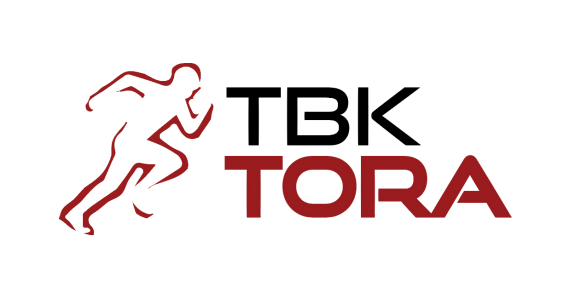 Výsledky  5. pretekov  zo dňa  11.mája 2017Termíny ďalších pretekov: 27.mája 2017 o 10,00 hod.   Hrušovany ( viď termíny beh.sk)                                             8.júna 2017 o 18,00 hod.                                           29.júna 2017 o 18,00 hod.Prezentácia:  Hrušovany 8,00-9,30 hod.                     1 míľa -15 min. pred štartom! Miesto: park Tovarníky - ulica Odbojárov, vchod do parku  pod  reštauráciou  Zlatý  Baránok ( pod kaštieľom ). Informácie:  - mobil  0948 866 856 ( 12,00 - 19,00 hod.),- webové stránky: beh.sk ( súťaže: Topoľčianska bežecká liga ), www.tbl9.webnode.skOrganizácia pretekov:  Preteky na 1 míľu budú rozdelené do rozbehov s maximálne 15 pretekármi.Štartovné: 1 euro ( občerstvenie v deň pretekov ). Dorastenci a juniori neplatia.Upozornenie: Pretekári sa zúčastňujú pretekov na vlastné nebezpečenstvo a organizátori nezodpovedajú za úrazy a škody na majetku pretekárov a ďalších osôb prítomných na pretekoch.(VM)  PoradieMeno a PriezviskoKtg.ČasJozef TrsťanAM5:34Žofia NaňováGŽ5:37Jozef LigockýAM5:46Zoltán IbošCM5:47Milan Barányi st.EM6:00Vojtech BošternákAM6:05Michal ŠupaAM6:17Rudolf PetrikovičFM6:23Marián SchwarzAM6:25Radovan JuhasBM6:27Ján MichalíkFM6:28Patrik LampertBM6:32Radomír KlačanskýBM6:37Kamil GarayFM6:41Marek FogadaAM6:45Patrícia VargováGŽ6:47Laura IbošováJun.6:47,1Miloš ToriškaFM7:01Ľubomíra GarayováKŽ7:03Ladislav CapayAM7:08Iveta BilickáKŽ7:09Ján KrajčoCh27:23Ivan Mikuláš st.FM7:25Miriam KromerováHŽ7:39Ján KuššFM7:43Václav Mocňák st.EM8:01Alexander OravecAM8:12Marianna KrajčováCHŽ9:06Laura DobrotkováD29:28